ООО "НЕО-ФАРМ"141142, МО, Лосино-Петровский, п. Биокомбината, д. 42, пом. IИНН 7732121736Место расчётов: Аптечный пункт №50-122КАССОВЫЙ ЧЕК №59Приход01.08.2022 15:19Смена229Телефон или электронный адрес покупателяolga.trushina2014@gmail.comприменяемая система налогообложения                                                                                                                                                        ОСНКассирКабанова Е. Ю.ИНН кассира505015071141адрес отправителяnoreply@chek.pofd.ruГептрал таб п.о 400мг №201 шт. х 1765.00общая стоимость позиции с учетом скидок и наценок1765.00Ставка НДС10%способ расчетаПОЛНЫЙ РАСЧЕТпредмет расчетаТОВАРКТ GS1.М0108002660034908213092383897613Гептрал таб п.о 400мг №201 шт. х 1765.00общая стоимость позиции с учетом скидок и наценок1765.00Ставка НДС10%способ расчетаПОЛНЫЙ РАСЧЕТпредмет расчетаТОВАРКТ GS1.М0108002660034908218199819986619Гептрал таб п.о 400мг №201 шт. х 1765.00общая стоимость позиции с учетом скидок и наценок1765.00Ставка НДС10%способ расчетаПОЛНЫЙ РАСЧЕТпредмет расчетаТОВАРКТ GS1.М0108002660034908211166711211842Столички пакет 30х38см Бронирование (Столички.ру)1 х 0.00общая стоимость позиции с учетом скидок и наценок0.00Ставка НДС20%способ расчетаПОЛНЫЙ РАСЧЕТпредмет расчетаТОВАРТокоферола ацетат (вит. Е) капс. 100мг №101 шт. х 24.00общая стоимость позиции с учетом скидок и наценок24.00Ставка НДС10%способ расчетаПОЛНЫЙ РАСЧЕТпредмет расчета                                                                                                                                                    ТОВАРКТ GS1.М010460295700076621IuAH9S5QHFhAfТокоферола ацетат (вит. Е) капс. 100мг №101 шт. х 24.00общая стоимость позиции с учетом скидок и наценок24.00Ставка НДС10%способ расчетаПОЛНЫЙ РАСЧЕТпредмет расчетаТОВАРКТ GS1.М010460295700076621KMuQY7no41vmGИТОГ5343.00НАЛИЧНЫМИ                                                                                                                                                         0.00БЕЗНАЛИЧНЫМИ5343.00Зачет предоплаты (аванса)0.00Сумма по чеку (БСО) в кредит0.00Сумма по чеку (БСО) встречным представлением0.00НДС 10%485.71версия ФФД1.2N ФН9960440301276140регистрационный номер ККТ0004735039006090N ФД20492ФП399075722Адрес сайта для просмотра чека: platformaofd.ruАдрес сайта для проверки чека: https://www.nalog.gov.ru/СПАСИБО ЗА ПОКУПКУ!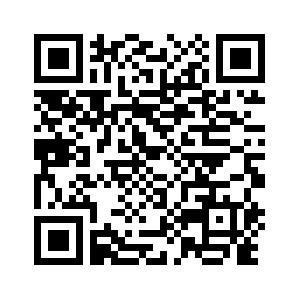 